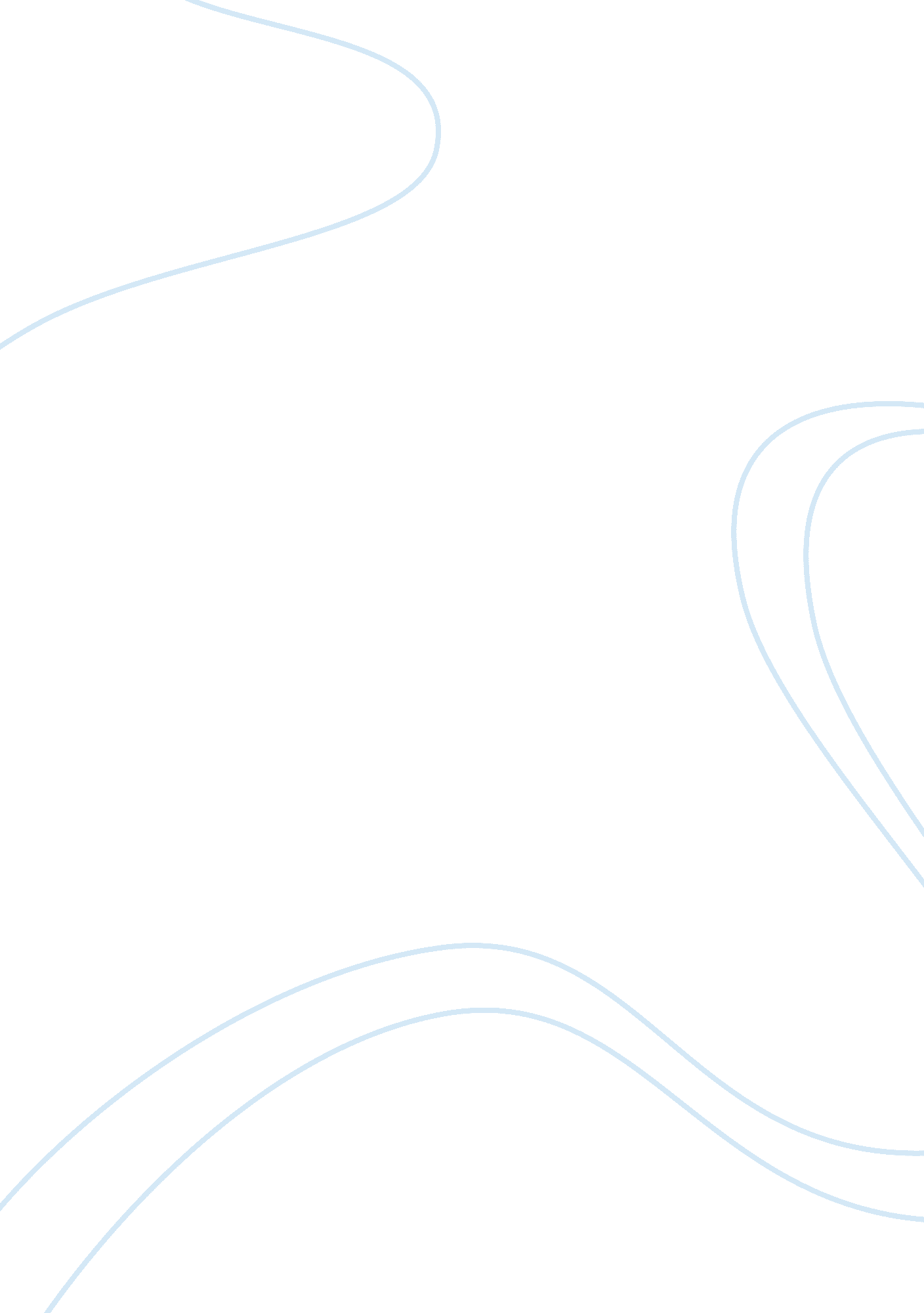 Example of essay on do you think that these stories ultimately add up to a grim o...Family, Parents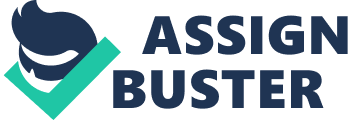 Classic English literature The term positive perspective in the simplest and most basic sense refers to the aspect where a person in the society looks for the best of the circumstances and situation despite them happening contrary to their wishes. It would also refer to the notion where one goes through hardships and strives to seek for pleasure and satisfaction from self, and struggle not to hurt the feelings of the other people. Conversely, this essay will discuss and demonstrate how the books, or texts, Uncle Rock, Love in L. A and How Books Bounce by Dagoberto Gilb show the aspect of positive perspective. 
The general theme that is postulated the story of Love in L. A by Dagoberto Gilb is representation of the good things in life such as happy things or the aspect of a happy life in general. It is to say that the overriding themes and line of thought is representative of a positive perspective or way of life as represented by the people who lived in L. A For instance, there was the aspect and line of reasoning where a person, specifically a man is in love with self, and seems to enjoy the things of self. He is articulate and shown as one who draws pleasure from himself, firstly from his car through the obsession. The man is so determined to obtain the things that would ensure that he gets pleasure from his self. For instance, he wanted his car to be made and fitted in a certain way so as to help and give him some advantage to help him win over the hearts of the ladies. For instance, “ Jake considered driving past the Toyota but was afraid the traffic ahead would make it too difficult (Meyer 270).” 
Relatively, the story Bounce books by the same author equally highlight and enhance the aspects of positive perspective because of its thematic approach (Meyer 275. It is very apparent that the author has strived to imply by way of allusion and on the story line that there is an aspect of positivity or the prospects of a person overcoming negative circumstances in life. The plot and the sequence and flow of the story are thus a clear testament to the fact that positive perspective is real and ultimate. 
Conversely, a short story by the same author Gilb titled Uncle Rock is closely related in a functional way and aspect to the theme of positive perspective. From the face value, the story is based on a young boy who bears ambivalent (the aspect of having conflicting and contradictory ideas about something or someone) feelings towards his mother (Meyer 9). It so happens that all the men do not offer her the kind of respect or fair treatment that is due to her, and this forces, the boy to hold his mother in contempt or disrespect. 
After some time, the mother finds a man who respects and loves her. However, there is a situation because the boy does not seem to rhyme or like a man who respects his mother. As fate would have it, the boy meets his idols, who happen to be professional baseball players and also fall for his mother. The above presents a difficult circumstance because it was hard for the boy to decide between the men who love and respect her mother or the baseball players whom he seemed to idolize and cherish as lifetime heroes. It is important to note that the family of Erik lived through hardship by way of allusion, for instance, “ give it to Erick’s mom, who couldn’t afford such a good TV otherwise? (Meyer 277). It does not matter that the family is going through hardship until the point where the mother thinks of going back to Mexico. It however presents a dawn of hope for the family when the mother struggles to get by. Conclusion In the above essay, I have discussed and shown how positive perspective as a concept has been alluded and presented by the author Dagoberto Gilb. The essay and exposition have also shown how the three texts, by the author Dagoberto Gilb have shown the aspect of positivity despite the many hardships that faced the people. For instance, in the story love in L. A, Jakes shows a spirit of trying to live his life while pleasing himself from cars, which is a representation of one trying to live on the positivity. The story, uncle Rock, Erick struggles to keep a positive notion and mentality despite the fact that the love life and general life of his mother was not pleasant to him. Thus, he maintained the position of silence until that time when things seemed to work out. As a matter of principle and fact, there is the notion and concept positive perspective that is represented because the boy, Erick and his mother seems to live through the hardships of life in America. The fact that they hang on and survive shows positive strength and perspective. Works Cited Meyer, Micheal. “ Literature to go the 2nd edition, New York Press 